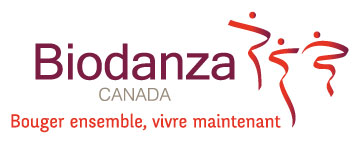 FORMULAIRE D’ADHÉSION VALIDE DU 1er AOUT  2017  AU 31 JUILLET 2018   Prénom :      Nom :      Téléphone :      Courriel :      Adresse :      Adresse :      Ville :      Code postal :       Nouvelle inscription Renouvellement  Homme  FemmeMerci de choisir votre type de membre : Membre participant  40 $Éligibilité : TousÉligibilité : Tous Membre associé  40$ + 20$ = 60$Éligibilité : Élève en formation d’une école de Biodanza et facilitateur inactif   Éligibilité : Élève en formation d’une école de Biodanza et facilitateur inactif       Membre professionnel :    Option de base  Option pleine publicité  60$ + 40$ = 100$         60$ + 90$ = 150$Éligibilité : Facilitateur stagiaire ou titularisé conditionnel à la signature de l’entente de services professionnelsÉligibilité : Facilitateur stagiaire ou titularisé conditionnel à la signature de l’entente de services professionnels J'accepte de recevoir des communications de l'Association Biodanza Canada. Il est cependant possible de retirer mon consentement à tout moment. J'accepte de recevoir des communications de l'Association Biodanza Canada. Il est cependant possible de retirer mon consentement à tout moment.Veuillez faire parvenir le présent formulaire et votre chèque libellé au nom de  « Association Biodanza Canada » à l’adresse : Association Biodanza Canada                                                                          80, rue Claudel,                                                                          Boisbriand QC  J7G 1K2Veuillez faire parvenir le présent formulaire et votre chèque libellé au nom de  « Association Biodanza Canada » à l’adresse : Association Biodanza Canada                                                                          80, rue Claudel,                                                                          Boisbriand QC  J7G 1K2DateSignatureRéservé à l’administrationPayé par chèquePayé comptantPaypal